Popunjeni obrazac dostaviti na adresu elektroničke pošte: zaklada.konzultacije@pula.hr zaključno sa 27. travnja 2024. godine 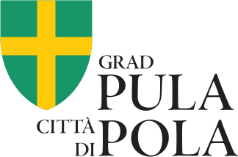 SAVJETOVANJE SA ZAINTERESIRANOM JAVNOŠĆUODLUKA O IZMJENI ODLUKE O OSNIVANJU ZAKLADE ZA SPORT GRADA PULA-POLASAVJETOVANJE SA ZAINTERESIRANOM JAVNOŠĆUODLUKA O IZMJENI ODLUKE O OSNIVANJU ZAKLADE ZA SPORT GRADA PULA-POLARazdoblje Savjetovanja sa zainteresiranom javnošću28. ožujka 2024.  –  27. travnja 2024. godineNaziv sudionika Savjetovanja koji daje svoje  primjedbe, komentare i prijedlogeIme i prezime (za fizičke osobe)Ime i prezime osobe ovlaštene za zastupanje, funkcija ovlaštene osobe (pravne osobe)Kontakt sudionika Savjetovanja (adresa, e-mail, tel.)primjedbe, komentari i prijedlozi vezani uz predloženi nacrt Odlukeprimjedbe, komentari i prijedlozi vezani uz predloženi nacrt OdlukeJeste li suglasni da vaši podaci kao podnositelja prijedloga budu objavljeni javno u izvješću (odgovorite sa da ili ne)Datum dostavljanja obrasca